                                                                                   ΔΗΛΩΣΗ ΣΥΜΜΕΤΟΧΗΣ 2019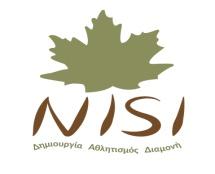 ΕΒΔΟΜΑΔΕΣ ΣΥΜΜΕΤΟΧΗΣΓονέας/ ΚηδεμόναςΟνοματεπώνυμο Παιδιού:Ονοματεπώνυμο Πατέρα:Ονοματεπώνυμο Μητέρας:Ημερομηνία Γέννησης:Σχολείο:Τάξη που τελείωσε:Περιοχή κατοικίας:Διεύθυνση κατοικίας:Τηλέφωνο σπιτιού:Κινητά τηλέφωνα:Προσέλευση και αποχώρηση με λεωφορείο:Προσέλευση και αποχώρηση με γονέα:18-21 Ιουνίου24-28 Ιουνίου1-5 Ιουλίου8-12 Ιουλίου17-21 Ιουλίου22-26 Ιουλίου29 Ιουλίου - 2 Αυγούστου5 Αυγούστου - 9 ΑυγούστουΣυμφωνώ το παιδί μου να λάβει μέρος στο Summer Camp του NISI Πολυχώρος.Συμφωνώ το παιδί μου να λάβει μέρος στο Summer Camp του NISI Πολυχώρος.Συμφωνώ το παιδί μου να λάβει μέρος στο Summer Camp του NISI Πολυχώρος.Ονοματεπώνυμο:ΥπογραφήΗμερομηνία:ΠροκαταβολήΜετρητά στο Nisi Πολυχώρος ήΠοσό:ΤΡΑΠΕΖΑ ΠΕΙΡΑΙΩΣ. Αριθμός Λογαριασμού 6770140340261ΑΡΓΥΡΙΟΥ & ΣΙΑ Ο.Ε.IBAN GR3501717700006770140340261Ποσό:Ιατρικές Επισημάνσεις (αλλεργίες κλπ)